Female Characters in Eugene O’Neill’s playsA dissertation submitted in partial fulfillment of requirements for the degree of M.A. EnglishBy………..Roll No. ………..Supervisor………………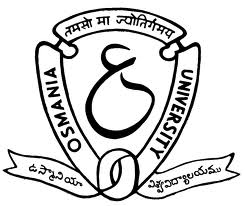 Department of EnglishPG COLLEGEOsmania University, India April 2014DECLARATION                 I hereby declare that the thesis entitled “Female Characters in Eugene O’Neill’s plays”  completed and written by me has not previously formed the basis for the award of any Degree or Diploma or other similar title of this or any other university or examining body. HyderRoll No. 100312009007UNIVERSITY COLLEGE OF ARTS AND SOCIAL SCIENCESDepartment of Linguistics, Osmania UniversityHyderabad, India CERTIFICATE     This is to certify that Hyder has prepared the thesis work entitled “Female Characters in Eugene O’Neill’s plays”  under my supervision .He has completed this thesis work as per the rules for partial fulfillment for Master of  English. It is a benefited work done by his hand and has not been submitted either in full or part for any degree or diploma in any other university.           Prof. Department of English  OU,Hyderabad Date:Place: HyderabadUNIVERSITY COLLEGE OF ARTS AND SOCIAL SCIENCESDepartment of Linguistics, Osmania UniversityHyderabad, India CERTIFICATEThis is to certify that the dissertation entitled Hyder has prepared the thesis work entitled “Female Characters in Eugene O’Neill’s plays”, submitted to Osmania University partial fulfillment in Linguistics research work done by Hyder, Roll no ………, Student of University College of Arts and Social Sciences, Department of English during the year 2014 for award of the Master of English, Osmania University.Prof.  ……. Head of the Department of EnglishOU, HyderabadDate:Place: HyderabadAcknowledgementsI have always been a believer in the old adage that actions speak louder than words, which could explain the brevity of this acknowledgement section.First of all, I would like to express my deepest gratitude to my thesis supervisor Prof. …………. .His contribution to the shaping and constant re-shaping of my understanding of research, its possibilities, limitations and implications was invaluable.Second, I owe a great dept to the assistance, encouragement and support of my teachers, colleagues and friends:I am also very grateful to the Indian Council for Cultural Relations, India for the financial support, which made it possible for me to complete my Master’s program at Osmania University, Hyderabad, India.Last but not least, I am eternally indebted to my wonderful family for believing in me and simply being there for me whenever I needed them .Likewise, many kindhearted well-wishers have directly or indirectly helped me in this endeavor, for which I am indeed obliged to them.IAbstractCritics of Eugene O'Neill's plays have noted how O’Neill stereotypes women. The All-Loving Mother and the Gold-Hearted Whore are favorites. This research does not dispute the charge; far from it. The purpose of this thesis is to identify and categorize certain female types that recur, predictably and relentlessly, in almost all of the plays.This thesis contains an initial discussion of O’Neill’s personal life, including the destructive experiences with women: his mother, prostitutes, and his wives as well as their cumulative effects on his works. The thesis examines some plays of Eugene O’Neill in order to get its aims.The research project also concentrates on Eugene O’Neill’s plays from  a feminist and social perspective. It also maintains that Literature is often a source of these social conventions and O’Neill writes with no premeditative purpose and his writings contain his impressions and experience which is called the social convention.Key words: Eugene O’Neill, American drama, social, women, feminism.IICONTENTSChapter                                            Title                                                 Pages                                  Acknowledgements                                                    I                                  Abstract                                                                      IIOne                           Eugene O’Neill’s Biography and Career              Two                          IntroductionThree                        Tracing Women in Some of Eugene                                O’Neill’s PlaysFour                       Women’s Feminist and Social Conventions in Plays of Eugene O’NeillFive                        Conclusion & References           